Mini TriflesServes 82 boxes of instant pudding – vanilla4 cups of milk1 tub of cool whip1 Angel food cakeFruit of choiceOptional:  top with whip cream or use some of the cool whip from tubPrepare the pudding as instructed on package.  Mix both boxes of mix with 4 cups of milk.  Refrigerate until firm.  Add 90% Cool Whip container to the pudding mix.  Add ingredients to the glasses, starting with a layer of cake, pudding, and then fruit.  Try to push the items to the sides of the glasses to view all the ingredients and makes the glasses look colorful.  Continue with layers again.  Add a dollop of cool whip on top.Eat right away or place back into the refrigerator. 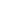 